What is a religion?Knowledge Organiser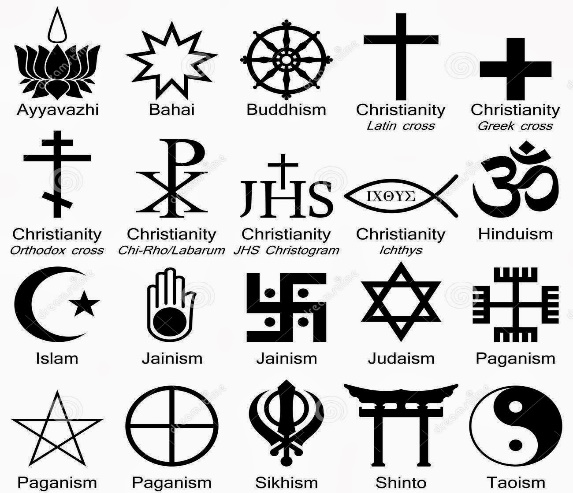 Characteristics of religionsSacred texts/holy booksBelief in some kind of God and/or an afterlifeRules about how to lead your lifePlaces to worshipPrayers and other ways of ‘speaking’ to godCeremonies around important times in life (rites of passage)Relying on faith rather than evidence or proofLots of followers and a long historySincere and genuine belief that influences daily actions.  Gives a sense of identity, meaning, or purpose.  Characteristics of religionsSacred texts/holy booksBelief in some kind of God and/or an afterlifeRules about how to lead your lifePlaces to worshipPrayers and other ways of ‘speaking’ to godCeremonies around important times in life (rites of passage)Relying on faith rather than evidence or proofLots of followers and a long historySincere and genuine belief that influences daily actions.  Gives a sense of identity, meaning, or purpose.  Key wordsTheist: Someone who does believe in some kind of God or gods.Atheist: Someone who does not believe in any kind of God or gods.Agnostic: A person who believes that nothing is known or can be known of the existence or nature of God.Cult: religion-like organisation not widely respected by society, seen as potentially harmful and possibly involving members being brainwashed.  Scientology: a belief system often described as a cult, linked to beliefs about aliens and self-improvementPastafarianism: a ‘joke’ religion used by atheists to make a point about the problems of allowing religion to influence political and educational decisionsKey wordsTheist: Someone who does believe in some kind of God or gods.Atheist: Someone who does not believe in any kind of God or gods.Agnostic: A person who believes that nothing is known or can be known of the existence or nature of God.Cult: religion-like organisation not widely respected by society, seen as potentially harmful and possibly involving members being brainwashed.  Scientology: a belief system often described as a cult, linked to beliefs about aliens and self-improvementPastafarianism: a ‘joke’ religion used by atheists to make a point about the problems of allowing religion to influence political and educational decisionsNinian Smart’s 7 Features of religion: Myth: Stories or legends with deeper meanings.Ritual: Actions performed as part of a ceremony. Organisation: A hierarchy of leadership, where people are given different roles. Symbol: Something visible to show beliefs and identiy. A Philosophy: An ideal or basic teaching they should follow. Ethics: Rules about right and wrong. An Experience: An event that leaves an impression on someone. 